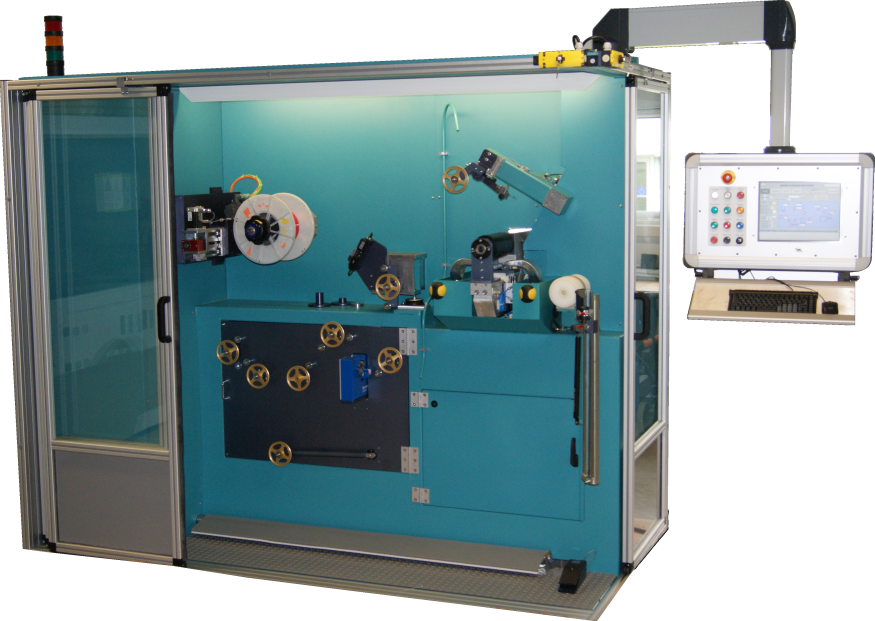 MACHINE A BOBINER LA FIBRE OPTIQUE1 – ApplicationCette machine a pour but de trancanner avec précision une bobine de fibre optique préalablement enduite de colle à partir d’une bobine de réception.Les applications sont pour la réalisation de bobine de précision pour la photonique et la défense.2 – DescriptionCette machine a pour but de trancanner avec précision une bobine de fibre optiqueElle est destinée à réaliser plusieurs types de bobinage avec de nombreux paramètres réglables : Offset, Décalages, Angle d’inversion, Position de départ, Position d’accélérationPosition de ralentissementL’architecture de la machine permet au client d’intégrer les options suivantes Détorsion de la fibreContrôle du bobinage par caméra et laser3 – Caractéristiques techniquesVitesse de bobinage : 0 à 100 m/minBobinage à spires droites ou croisées3 types de bobines de réceptionDévidage de la bobine livraison pour ne pas générer de torsion dans la fibreMesure de la longueur de la fibre optique avec une précision supérieure à 1%Mesure du diamètre de la fibre optique avec une tête laser à 2axes et une précision inférieure au µmTension de la fibre par danseur : 25 à 250gMesure de tension de la fibre avec précision de 2gEnduction de la fibre avec régulation du débit de colle et extraction des vapeurs solvantsTrancannage horizontal avec guidage de précision et moteur linéaire (précision de déplacement : 3µm)Trancannage vertical avec guidage linéaire et moteur brushless pour un suivi du diamètre de la bobineEffort de plaquage réglable de la tête d’enduction sur la bobine trancannéeIHM sur boîte pendante avec écran 15’’ et automatisme  SIMOTION  programmé avec  SCOUTAlerte sur défauts (diamètre de fibre, tension, niveau de colle bas)Impression d’étiquettes autocollantes polyester métallisé par imprimante à ruban thermique.4 – Dimensions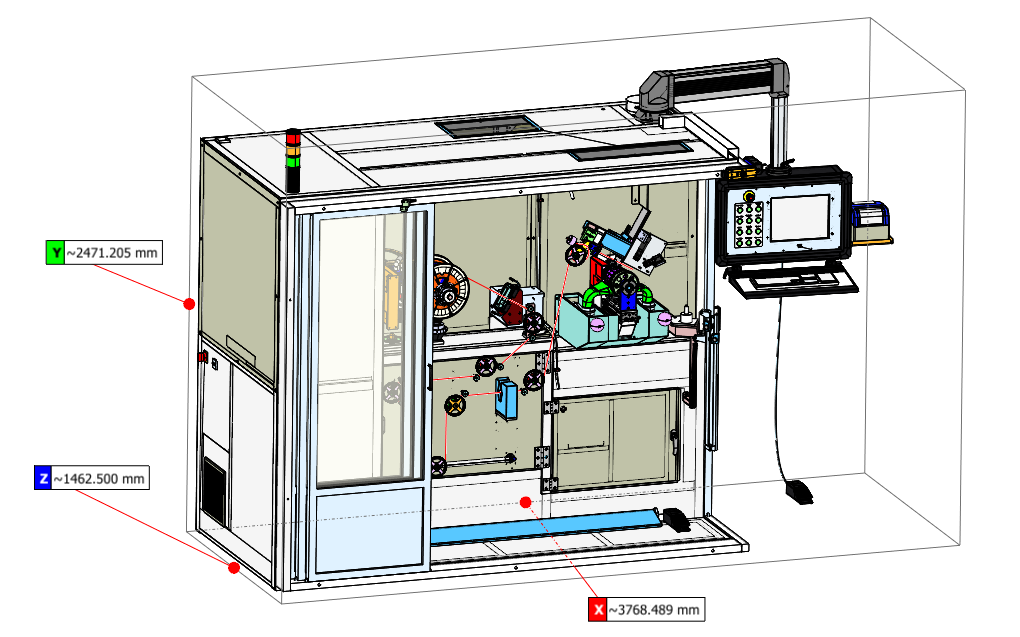 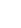 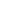 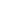 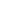 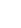 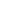 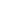 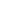 